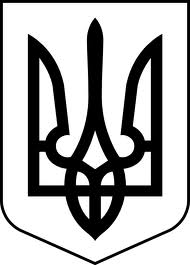 ВІННИЦЬКА МІСЬКА РАДАВИТЯГ З РІШЕННЯВід 26.06.2009р.  № 2433 						38 сесія 5 скликанняПро затвердження документації із землеустрою, передачу земельних ділянок  в оренду, власність,постійне користування та укладання додаткових угод про розірвання договорів оренди земельних ділянокРозглянувши клопотання суб’єктів підприємницької діяльності, подані  матеріали і документи, на підставі  ст.ст. 12, 39, 41, 42, 111, 112, 123, 124, 126,151, 186, 211 Земельного кодексу України, ст. 35 Закону України «Про державну землевпорядну експертизу», Закону України «Про оренду землі», «Правил забудови та використання території міста Вінниці», затверджених рішенням Вінницької міської ради від 27.05.2005р. №1198, керуючись ст. 26 Закону України «Про місцеве самоврядування в Україні», міська рада  ВИРІШИЛА:1.  Затвердити документацію із землеустрою згідно із додатками №1, №5, №6, №8, №9, №12.2. Передати земельні ділянки в оренду, власність, постійне користування згідно з додатками №№1-15.3. Управлінню земельних ресурсів міської ради (Бондарчуку О.О.) в    проектах договорів оренди передбачити відповідно до ст. 236 Господарського кодексу України оперативно-господарські санкції у вигляді односторонньої  відмови орендодавця від своїх зобов’язань у випадку  порушення Орендарем умов договору та обмежень, встановлених цим рішенням. 4. Договори оренди земельних ділянок укладаються після подання угод, укладених з управлінням комунального господарства та благоустрою щодо виконання благоустрою.5. Орендарям земельних ділянок виконати умови, викладені у висновках уповноважених органів, та додержуватись встановлених обмежень (обтяжень) у використанні земельних ділянок.6. Орендарям у 120- денний  термін з моменту  прийняття   рішення   здійснити державну реєстрацію договорів оренди земельних ділянок.7. Установити, що в разі не виконання п. 6 даного рішення або недодержання встановлених обмежень (обтяжень), рішення підлягає скасуванню в частині тих Орендарів та Осіб.8. Контроль за виконанням цього рішення покласти на постійну комісію міської ради з питань містобудування, будівництва, земельних відносин та охорони природи (Савчук С.В.)Міський голова               	В.Б. ГройсманДодаток  №13                                                                           до рішення міської ради                                                                                   від  26.06.2009р. № 24331. Затвердити проект  землеустрою щодо зміни функціонального використання земельних ділянок, що розташовані на вул. Першотравневій, розроблений ТОВ МНВП «ЗЕМБУД ПРОЕКТ» на замовлення ТОВ «КАО-ХОЛДІН».2. Змінити функціональне використання земельних ділянок, з будівництва та обслуговування житлового будинку, господарських будівель і споруд на комерційне використання (будівництво готельно-офісного центру), що розташовані на:-  вул. Першотравнева, 73, яка перебуває у власності гр. Колесника Юрія Вікторовича (відповідно до Державного акту від 04.07.2007р. Серія ЯД №375349 та внесена до статутного фонду ТОВ «КАО-ХОЛДІНГ»)  площею 0,1000га;  - вул. Першотравнева, 71, яка перебуває у власності гр. Швеця Миколи Сергійовича (відповідно до Державного акту від 07.09.2006р. Серія ЯД 371513 та внесена до статутного фонду ТОВ «КАО-ХОЛДІНГ») площею 0,0500га;- вул. Першотравнева, 71, яка перебуває у власності гр. Швеця Миколи Сергійовича (відповідно до Державного акту від 07.09.2006р. Серія ЯД 371514 та внесена до статутного фонду ТОВ «КАО-ХОЛДІНГ») площею 0,0500га;- вул. Першотравнева, 71, яка перебуває у власності гр. Швеця Миколи Сергійовича (відповідно до Державного акту від 07.09.2006р. Серія ЯД 371515 та внесена до статутного фонду ТОВ «КАО-ХОЛДІНГ») площею 0,0500га;- вул. Першотравнева, 71, яка перебуває у власності гр. Швеця Миколи Сергійовича (відповідно до Державного акту від 07.09.2006р. Серія ЯД 371516 та внесена до статутного фонду ТОВ «КАО-ХОЛДІНГ») площею 0,0280га;- вул. Першотравнева, 73, яка перебуває в користуванні гр. Колесника Юрія Вікторовича (відповідно до договору оренди земельної ділянки від 04.07.2007р. №040700100215) площею 0,0102га.2.1. Змінити цільове та функціональне використання земельної ділянки, що розташована на вул. Першотравнева,73, площею 0,0072га, яка перебуває у власності гр. Колесника Юрія Вікторовича (відповідно до Державного акту від 04.07.2007р. Серія ЯД №375341 та внесена до статутного фонду ТОВ «КАО-ХОЛДІНГ») з земель сільськогосподарського призначення (ведення садівництва) на землі житлової та громадської забудови (комерційне використання - будівництво готельно-офісного центру).2.2. Передати в оренду ТОВ «КАО-ХОЛДІНГ» земельну ділянку по вул. Першотравнева, б/н, для комерційного використання - будівництво готельно-офісного центру), за рахунок земель територіальної громади міста площею 0,0730га, що перебуває у фактичному користуванні громадян, віднести земельну ділянку до категорії земель житлової та громадської забудови.2.3. Передати в оренду ТОВ «КАО-ХОЛДІНГ» земельні ділянки по вул. Першотравнева, б/н, для громадського призначення (благоустрій), за рахунок земель територіальної громади міста площею 0,1263га та площею 0,0534га в межах «червоних ліній» без права забудови.2.4. Змінити функціональне використання земельних ділянок, з будівництва та обслуговування житлового будинку, господарських будівель і споруд, що розташовані на:- вул. Першотравнева, 79, яка перебуває у власності гр. Швеця Миколи Сергійовича (відповідно до Державного акту від 19.04.2007р. Серія ЯБ №724478 та внесена до статутного фонду ТОВ «КАО-ХОЛДІНГ») площею 0,1000га із них: - площею 0,0762га та площею 0,0157га для громадського призначення (благоустрій);- площею 0,0081га для громадського призначення (здійснення під’їзду до будинковолодіння на вул. Першотравневій №75-77) за рахунок вилучення з користування гр. Швеця М.С. (Державний акт від 19.04.2007р. Серія ЯБ №724478).2.5. Змінити цільове та функціональне використання земельної ділянки, що розташована на вул. Першотравнева, 79, яка перебуває в користуванні гр. Швеця Миколи Сергійовича (відповідно до договору оренди земельної ділянки від 08.05.2008р. №040800100088) площею 0,0369га з земель сільськогосподарського призначення (ведення садівництва) на землі житлової та громадської забудови (громадське призначення – благоустрій, в тому числі площею 0,0033га в межах «червоних ліній» без права забудови).3. Видати в установленому порядку Товариству з обмеженою відповідальністю «КАО-ХОЛДІНГ» Державний акт на право власності на земельну ділянку, що розташована на вул. Першотравнева, площею 0,2852га (ділянки №№1-6) для комерційного використання (будівництво готельно-офісного центру).3.1. Укласти з Товариством з обмеженою відповідальністю «КАО-ХОЛДІНГ» договір оренди земельної ділянки, що розташована на вул. Першотравнева, загальною площею 0,0832га (ділянки №№7,8) для комерційного використання (будівництво готельно-офісного центру), терміном на 10 років.3.2. Видати в установленому порядку Товариству з обмеженою відповідальністю «КАО-ХОЛДІНГ» Державний акт на право власності на земельну ділянку, що розташована на вул. Першотравнева, загальною площею 0,0919га для громадського призначення (ділянка №11 - площею 0,0762га та ділянка №12 - площею 0,0157га для благоустрою).3.3. Укласти з Товариством з обмеженою відповідальністю «КАО-ХОЛДІНГ» договір оренди земельної ділянки, що розташована на вул. Першотравнева, загальною площею 0,2166га (в тому числі площею 0,0534га в межах «червоних ліній» без права забудови – ділянки №№9,10,13) для громадського призначення (благоустрій), терміном на 10 років.4. Передбачити (обтяження) у вигляді:4.1. додержання цільового використання земельних ділянок;4.2. додержання вимог землевпорядного, природоохоронного і санітарно-епідеміологічного органів, управління   містобудування і архітектури; 4.3.заборони будівництва, реконструкції, встановлення МАФ, тимчасових споруд та об’єктів грального бізнесу без відповідного дозволу виконавчого комітету Вінницької міської ради.4.4. здійснення благоустрою прилеглої території площею 0,0825га (ділянка №15), за окремою угодою та план – схемою, погодженою управлінням комунального господарства та благоустрою.4.5. утримання в належному санітарному стані під’їзду до будинковолодіння на вул. Першотравневій, 75-77, загальною площею 0,0518га (ділянка №14 – площею 0,0081га,  за рахунок вилучення та ділянка №16 – площею 0,0437га)5. Зняти з реєстрації Державні акти від 04.07.2007р. Серія ЯД №375349, від  07.09.2006р. Серія ЯД 371513, від 07.09.2006р. Серія ЯД 371514, від 07.09.2006р. Серія ЯД 371515, від 07.09.2006р. Серія ЯД 371516, від 04.07.2007р. Серія ЯД №375341, від 19.04.2007р. Серія ЯБ №724478.5.1. Укласти додаткові угоди про розірвання договорів оренди від 04.07.2007р. №040700100215 та від 08.05.2008р. №040800100088.5.2. Здійснити сплату втрат сільськогосподарського виробництва при врахуванні матеріалів ґрунтових обстежень.Міський голова               	В.Б. Гройсман